Rondzendbrief 29 maart 2021Stille Week – Mattheüs PassionBeste mensen, Exodusgenoten,De Stille Week (Holy Week, Heilige Week zelfs in het Engels) is een bijzondere week in het kerkelijk jaar. Deze coronatijd maakt deze week nog bijzonderder. Daarom wil ik graag elke dag jullie even een bericht schrijven, een paar gedachten delen, en iets zeggen over de diensten in deze week.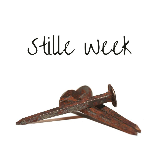 Daarnaast wil ik proberen om elke dag ook een video te publiceren over een heel bijzondere weergave van het lijdensverhaal van Jezus.DienstenIedereen is van harte uitgenodigd voor de diensten in de komende week. En als ik zeg: iedereen, dan bedoel ik ook iedereen. Ook de mensen die de wekelijkse Nieuwsbrief niet ontvangen. Ook de mensen die denken dat het een goede zaak is om andere gemeenteleden voor te laten gaan.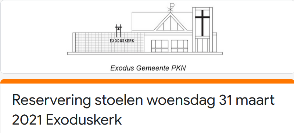 Om met de laatst groep te beginnen: áls er meer dan 30 aanmeldingen voor een dienst zijn, dan is er binnen de organisatie wel iemand die een lijn trekt, en de mensen die niet kunnen of mogen komen een mail stuurt met de mededeling, dat de zaal vol zit. De mensen die geen deel uitmaken van de organisatie (gewone gemeenteleden zoals jij en u), die kunnen zich gewoon opgeven, als ze zonder klachten zijn!En de mensen die niet elke week de Nieuwsbrief ontvangen: hartelijk, hartelijk welkom. Ik nodig iedereen uit om zich aan te melden. Kom je huis uit, stap uit je stoel, en voeg je bij de gemeente, waar je een onlosmakelijk deel van uitmaakt!O ja, aanmelden gaat als volgt:Je klikt achter de betreffende datum op de betreffende link, en je komt op de site met het aanmeldingsformulier. Ik vind het heel spijtig, jammer, triest (enzovoort) dat het zo moet, maar het is niet anders. Laten de beperkingen geen hinderpalen zijn.Hierbij de aanmeldmogelijkheden:Woensdagvesper:	https://forms.gle/EoaJkeeJP2orXoWk6Witte Donderdag:	https://forms.gle/W1j3qQvvUDsTv62h8Goede Vrijdag:	https://forms.gle/Zngw8zuSxXbdCC5q6Stille Zaterdag:	https://forms.gle/PD29UhUz1dKoxv1q7Paaszondag:	https://forms.gle/fA9FrAGH6RPZpSwv8Ik hoop heel veel mensen te mogen ontmoeten in bovengenoemde diensten.VHS – usbDan iets heel anders. In de video van vandaag laat ik enkele delen zien en horen uit de Mattheüs Passie van Bach in een wel heel bijzondere uitvoering (zie hieronder).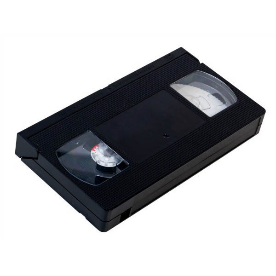 Máár! Die opname vertoont nogal veel ruis, én ze heeft een Engelse ondertiteling. Daarom maak ik voor vandaag gebruik van een YouTube-opname. Nu heb ik zelf wel een betere versie, namelijk een (heel) oude VHS-videoband uit 1998. Maar ik kan die met geen mogelijkheid omgezet krijgen naar een CD, een usb-stick of rechtstreeks op de computer.Help!!!Wie heeft er een apparaat of aan andere mogelijkheid waarmee ik die oude videoband kan omzetten naar mijn computer? Dan kan ik de komende dagen de video’s aanbieden a) zonder ruis en b) met Nederlandstalige ondertiteling!Ik hoor het graag!De dagelijkse videoboodschapIn deze bijzondere Stille Week wil ik proberen om jullie elke dag een klein stukje muziek met achtergrond mee te geven, en wel uit het lijdensverhaal van Jezus.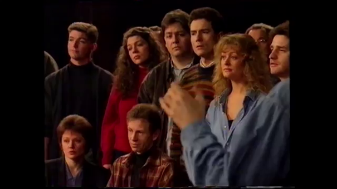 Vandaag kun je kennis maken met een heel bijzondere opname daarvan. Laat je verrassen door deze kennismaking met de Matthäus Passion in de uitvoering van Miller, met Goodwin als dirigent.Wat het morgen wordt, is nog een verrassing! Hier is de link voor vandaag!Tot morgen!Ds. Jan de Visser